Southfield Area Council1st AnnualPTA Reflections Art Celebration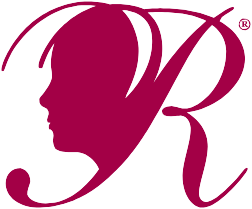 “Let Your Imagination Fly”FeaturingDance PerformancesLiteratureMusic CompositionFilm ProductionVisual ArtsFriday, June 3, 2016Shriners Silver Garden Event Center6:00PM – 9:00PMTickets: $30 eachStrolling Buffet (6-7pm)For Tickets: Contact Talisha Rice at 313-247-4833 ortalisharice@att.net